УТВЕРЖДАЮ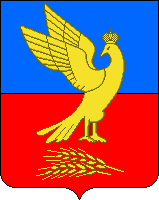 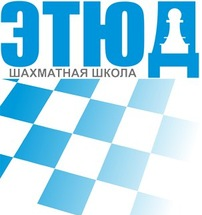 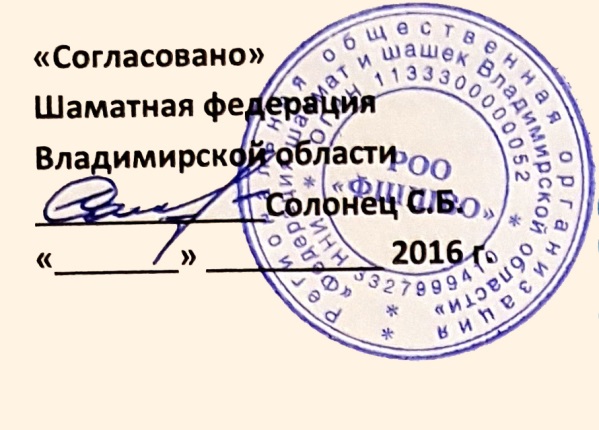 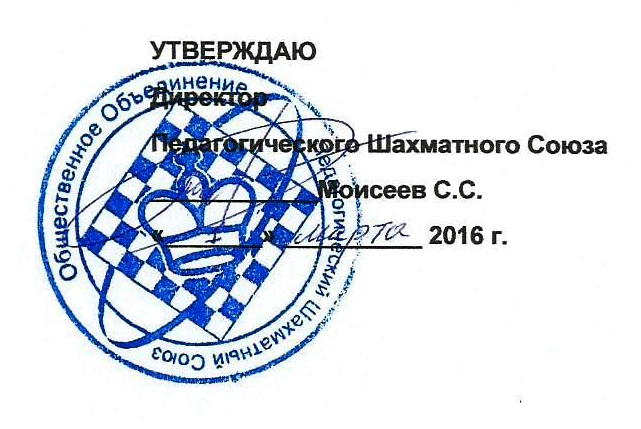 Директор Педагогического Шахматного Союза____________Моисеев C.C.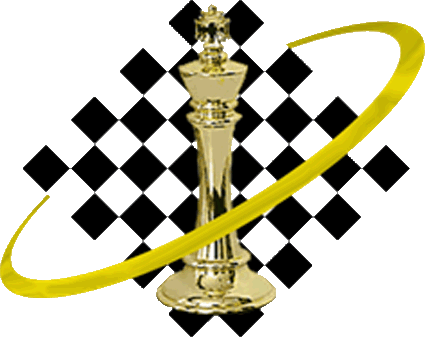 «_______» __________ 2016 г.Положение О проведении турнира по классическим шахматам в рамках проекта «ПШС: Кубок Древних Столоиц» среди мальчиков и девочек 1998 г.р. и моложе с 11 по 15 июня 2016 годаЦели и задачи соревнованияпопуляризация шахмат среди детей, а также юношей и девушек;повышение мастерства юных шахматистов;развитие шахмат в г. Москве, а г. Владимир, в Московской и Владимирской области.Проводящая организация2.1. Педагогический Шахматный Союз ИП (свидетельство ОГРНИП 313774631900202) в лице директора мероприятия Моисеева Сергея Сергеевича.2.2. Главный судья турнира IM Орлинков Максим Леонидович (г. Москва, судья 1 категории).Участники3.1. Юные шахматисты России, а также иностранные граждане 1998 г.р. и моложе, умеющие играть в шахматы с шахматными часами и с записью партий.3.2. Допускаются игроки, имеющие рейтинг FIDE не выше 1600.3.3. Допускаются только участники не имеющие рейтинг FIDE.Сроки и место проведения4.1. График мероприятия4.2 Место проведения Адрес: Владимирская обл., Суздаль г., ул. Коровники, 45, Главный Туристический Комплекс «Суздаль»Условия проведения турнира, регламент5.1. Соревнования проводятся по Правилам FIDE. Результаты турнира будут направлены на обсчет рейтинга в ФИДЕ в ШФМ.  Для жеребьёвки используется программа Swiss Manager. Результаты турнира выкладываются на chess-results.com 
5.2. Поведение спортсменов соревнования регламентируется в соответствии с Положением «О спортивных санкциях в виде спорта «шахматы».
5.3. Обеспечение безопасности при проведении соревнований возлагается на главного судью и директора турнира и организуется в соответствии с требованиями Положения о межрегиональных и всероссийских официальных спортивных соревнованиях по шахматам на 2016 г. и законодательства РФ.5.4. Обеспечение читинг-контроля осуществляется с соблюдением требований Античитерских правил, утвержденных ФИДЕ при стандартном уровне защиты 5.5. Соревнование проводится в 8 туров по швейцарской системе c контролем 60 минут на партию без добавления.5.6. Запись партий производится в обязательном порядке.5.7. Допускается 30-ти минутное опоздание на партию. Поражение засчитывается участнику, опоздавшему более чем на 30 минут (-:+).5.8. Официальный сайт турнира www.vphs.ruПодведение итогов 6.1. Места определяются по сумме набранных очков, а в случае их равенства по дополнительным коэффициентам (в порядке убывания значимости):
1) коэффициенту Бухгольца;
2) коэффициенту усеченного Бухгольца;
3) Число победВ случае равенства всех показателей 2-х участников призовое место определяется решающей блиц-партией «Армагеддон» (Белым – 5 минут, черным дается на 1 минуту меньше, но ничья в их пользу). Цвет определяется случайным образом. В случае равенства всех показателей 3-х и более участников призовые места определит блиц турнир «Армагеддон» с количеством кругов до определение призовых мест.Награждение7.1. Церемония закрытия, награждения будет проводиться на месте проведения турнира по факту его окончания.7.2. Награждение пройдет в трех номинациях:Турнир А: 2008 г.р. и моложеТурнир B: 2005 г.р. и моложеТурнир С: 1998 г.р. и моложеУчастники, занявшие 1 – 3 места в каждой категории, награждаются кубками, медалями и дипломами, а также специальными призами. 7.3 Предусмотрен дополнительный зачет для девочек в не зависимости от их количества в категории. Лучшие девочки награждаются кубками, дипломами, медалями, а также специальными призами.
7.4. Всем участникам вручаются сертификаты ПШС, а также памятные подарки.  8.    Финансовые условияБюджет мероприятия формируется с турнирных взносов. Расходы за участие и проживание несут родители участников, а также спонсоры участников.Турнирный взнос за участие в турнире «ПШС: Кубок Древних Столиц» – 2500 рублей 00к. за каждого участника.  9.     Порядок регистрации Все участники должны пройти предварительную (заочную регистрацию) на официальном сайте соревнования  www.suzdal.vphs.ru. Очная регистрация начнется с за час до начала турнир на месте проведения. На очной регистрации участники должны оплатить турнирный взнос, получить бейджик, после этого игрок будет внесен в жеребьевку 1 тура.10.      Контакты
Официальный сайт ПШС (организатора) www.vphs.ruОчная регистрация (в игровом зале)11 июня с 9:00 до 9:401 тур11 июня с 10:00 до 12:002 тур11 июня с 12:00 до 14:003 тур12 июня с 10:00 до 12:004 тур12 июня с 12:00 до 14:005 тур14 июня с 10:00 до 12:006 тур14 июня с 12:00 до 14:007 тур15 июня с 10:00 до 12:008 тур15 июня с 12:00 до 14:00Закрытие турнира15 июня с 14:00 до 15:00Директор турниров ПШСМоисеев Сергей Сергеевич8(962)998-25-61Mail: info@vphs.ru

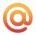 СекретарьНаталья Валентиновна8(926)169-87-96Mail: moiseevanv@mail.ru